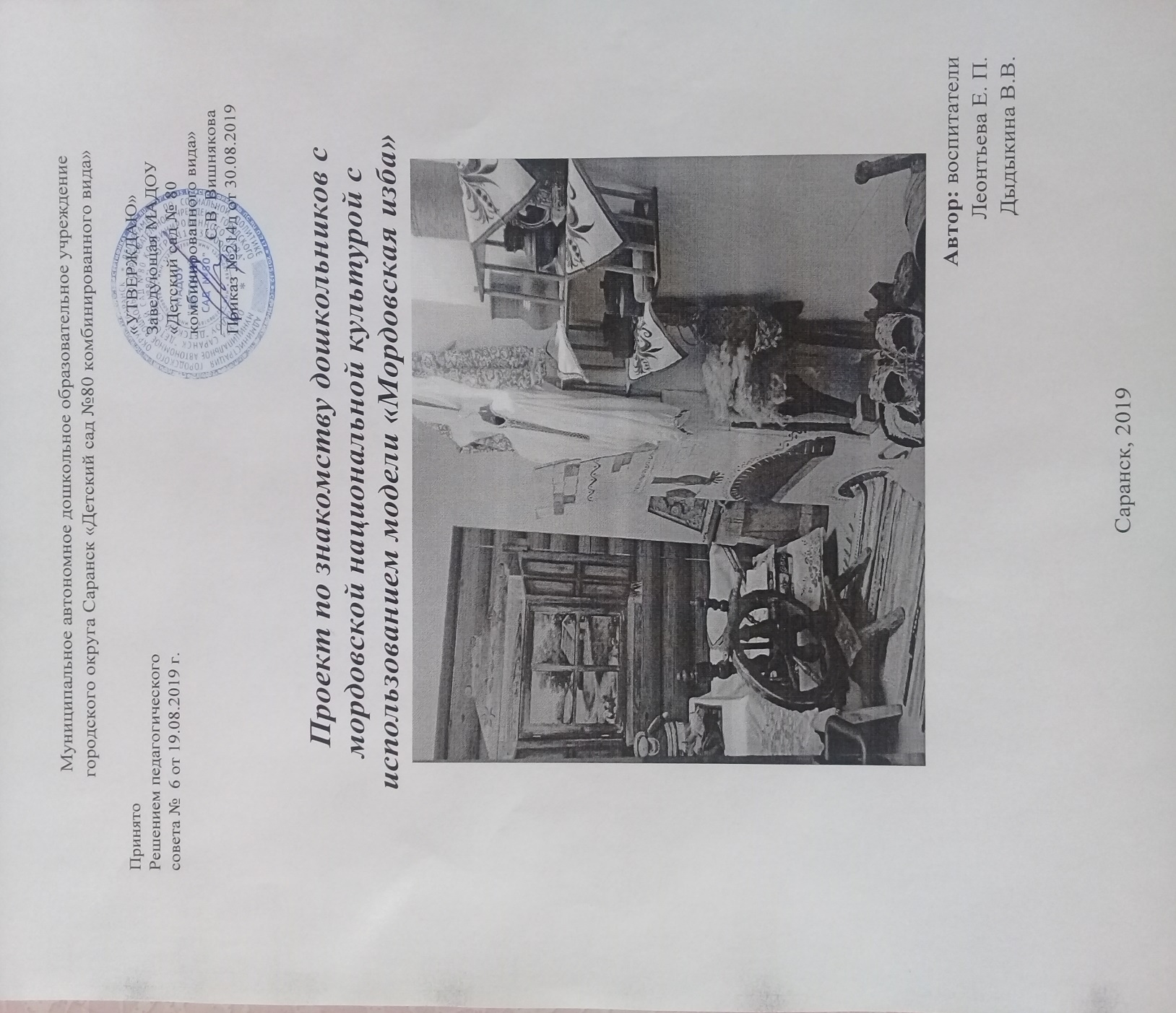 Нравственно - патриотическое воспитание детей является одной из важных задач дошкольного образовательного учреждения. Ребенок к концу дошкольного периода должен усвоить следующее: знание о том, что нашу Родину населяют люди разных национальностей и народностей; что у каждого народа свой национальный язык, свои  обычаи и традиции, искусство и культура; каждый народ по-своему талантлив и богат умельцами, музыкантами, художниками, учеными и т.д.Воспитание нравственных эстетических ценностей ребенка, любви к родной культуре это сложный педагогический процесс и формируется он очень рано. Это чувство начинается у ребенка с отношения к семье, самым близким людям: матери, отцу, бабушке, дедушке. Это корни, связывающие его с родным домом и ближайшим окружением. Творческий патриотизм надо прививать с раннего детства. Но подобно любому другому чувству, патриотизм обретается самостоятельно и переживается индивидуально, он создаётся культурой человека, нравственной eё глубиной.Не менее важным условием нравственно - патриотического воспитания детей является тесная взаимосвязь с родителями. Прикосновение к истории своей семьи вызывает у ребёнка сильные эмоции, заставляет сопереживать,  внимательно относиться к памяти прошлого, к своим историческим корням. В настоящее время эта работа остро-насущна и особенно трудна, требует большого ритма и выдержки, так как в молодых семьях вопросы воспитания патриотизма, гражданственности не считаются важными, и часто вызывают лишь недоумение. Привлечение семьи к нравственно - патриотическому воспитанию детей требует от воспитателя особого внимания и чуткости к каждому ребёнку. Поэтому может возникнуть необходимость в задействовании кого-либо в поиске документов о членах семьи. Добровольность участия каждого — обязательное требование и условие данной работы. Необходимо отметить, что в настоящее время у людей наблюдается интерес к своей родословной, к исследованию национальных, сословных, профессиональных корней и своего рода в разных поколениях. Поэтому семейное изучение своей родословной поможет детям начать осмысление очень важных и глубоких предположений: корни каждого — в истории и традициях семьи, своего народа, прошлом края и страны; семья — ячейка общества, хранительница национальных традиций; счастье семьи — счастье и благополучие народа, общества, государства.Сейчас, в период нестабильности в обществе, возникает необходимость вернуться к лучшим традициям нашего народа, к его вековым корням, к таким понятиям, как род, родство, Родина.Актуальность: Приобщение детей к истокам региональной культуры, развитие интереса к национальным традициям является очень актуальным вопросом современности. Формирование чувства собственного достоинства у ребенка, как представителя своего народа, невозможно без обращения к историческим корням и национальным истокам мордовского народа.Участники проекта: дети 4-7 лет, воспитатели, музыкальный руководитель, родители.Тип проекта: долгосрочный (сентябрь 2019г. – май 2020г.)Свою работу по этнокультурному образованию я строю исходя из разработанного мною проекта.Гипотеза:Если знакомить детей, начиная с дошкольного возраста, с культурой, произведениями устного народного творчества, речью, не только русского, но и мордовского народа, то это будет способствовать духовному, нравственному, патриотическому воспитанию дошкольников и в будущем они сумеют сохранить все культурные ценности нашей страны.Цель:Воспитание творчески развитой личности через активацию познавательной деятельности дошкольников при приобщении детей к мордовской национальной культуре.Задачи:- Пробудить интерес к истории и культуре Мордовии.- Способствовать развитию познавательной активности, любознательности.- Способствовать развитию у детей лучших черт характера.- Показать детям красоту мордовского языка через устное народное творчество, выраженное в песнях, припевках, обрядах, колыбельных.- Знакомить детей с народными традициями и включать их в детскую жизнь, т. к. в них отражена глубокая мудрость и творческий потенциал мордовского народа.- Сформировать чувство национального достоинства.- Оказать помощь родителям в возрождении и творческом развитии лучших традиций векового опыта воспитания детей и привлечь их к сотрудничеству по созданию в детских садах уютной домашней обстановки с предметно – развивающей средой.Ожидаемые результаты:- Пробуждение интереса к истории и культуре Мордовии, любви к родному краю.- Формирование чувств национального достоинства.- Расширение кругозора детей через модель «мордовская изба», созданного силами педагогов и родителей.- Широкое использование всех видов фольклора.- Объединение усилий педагогов и родителей при организации работы по приобщению к мордовской национальной культуре.Направления работы по приобщению детей к мордовской национальной культуре:- Создание атмосферы национального быта.- Широкое использование фольклора (сказок, песен, частушек, пословиц, поговорок и т. п.)- Знакомство с традиционными и обрядовыми праздниками.- Знакомство с народным искусством.- Знакомство с мордовскими народными играми.- Знакомство с историей Мордовии, как родного края.Этапы и сроки проведения проекта.1. Организационно-подготовительный (сентябрь-октябрь)Обоснование актуальности темы, мотивация ее выбора. Определение цели и задач проекта. Изучение новинок методической литературы. Подбор литературы, пособий, атрибутов. Обсуждение с родителями детей вопросов, связанных с проведением проекта. Составление тематического планирования мероприятий. Создание модели «Мордовской избы». Наличие у участников проекта четкого представления о необходимости внесения изменений в воспитательно-образовательный процесс.2. Аналитический (ноябрь-апрель) Деятельность в соответствии с тематическим планированием. Работа в режиме инновационной деятельности.3. Заключительный (май) Обобщение результатов работы; анализ деятельности.Тематическое планирование образовательной деятельности с детьми:-История Мордовии. Развитие быта, культуры.-Природа Мордовии: флора и фауна.-Географическое положение, реки Мордовии.-На основе модели «Мордовская изба» знакомство с:Одеждой мордовского крестьянина.Бытом и основными занятиями мордовских крестьян.Знакомство с мордовской  национальной кухней.Знакомство с декоративно – прикладным искусством мордвы.Знакомство с обустройством мордовской избы, утварью,характерными особенностями.Праздники и развлечения:«Покров»«Рождество»«Масленица»«Пасха»"Троица"Литературная викторина по мордовским народным сказкамРабота с родителями:Беседа за круглым столом «Роль семьи в приобщении детей к мордовской национальной культуре».День открытых дверей (посещение занятий и режимных моментов).Организация совместных праздников.Консультации.Результативность1. У детей появился интерес к изучению мордовской народной культуры.2. Сформировался необходимый минимум исторических знаний.3. Сформировались чувства национального достоинства.4. Пополнились знания о декоративно – прикладном искусстве Мордовии.5. Расширились знания о традициях Мордовского народа.6. Возросло желание детей изучать фольклор мордовского народа во время свободного досуга.7. Повысилась заинтересованность родителей к возрождению народной культуры мордовского народа.Вывод:Приобщая детей к истокам национальной культуры, мы развиваем личность каждого ребенка, так как только на основе прошлого можно понять настоящее, предвидеть будущее. А народ, не передающий все самое ценное из поколения в поколение, - народ без будущего.План работы 2019-2020 год по теме: «Знакомство дошкольников с мордовской национальной культурой с использованием модели «Мордовская изба».РазделСрокиСодержание работыПрактические выходыОрганизационно-подготовительный Сентябрь- ОктябрьСбор методической литературыАналитический НоябрьСбор атрибутовДекабрь «Знакомство с утварью»Занятие с детьмиЯнварь«Знакомство с национальной одеждой мордвы»Занятие с детьмиФевраль«Знакомство с бытовыми условиями мордвы»Беседа с детьмиМартБеседа с детьми о праздниках мордвыБеседа с детьмиАпрель«Знакомство с мордовской  национальной кухней»Беседа с детьмиЗаключительный этапМайОбобщение результатов работыАнализ деятельности.